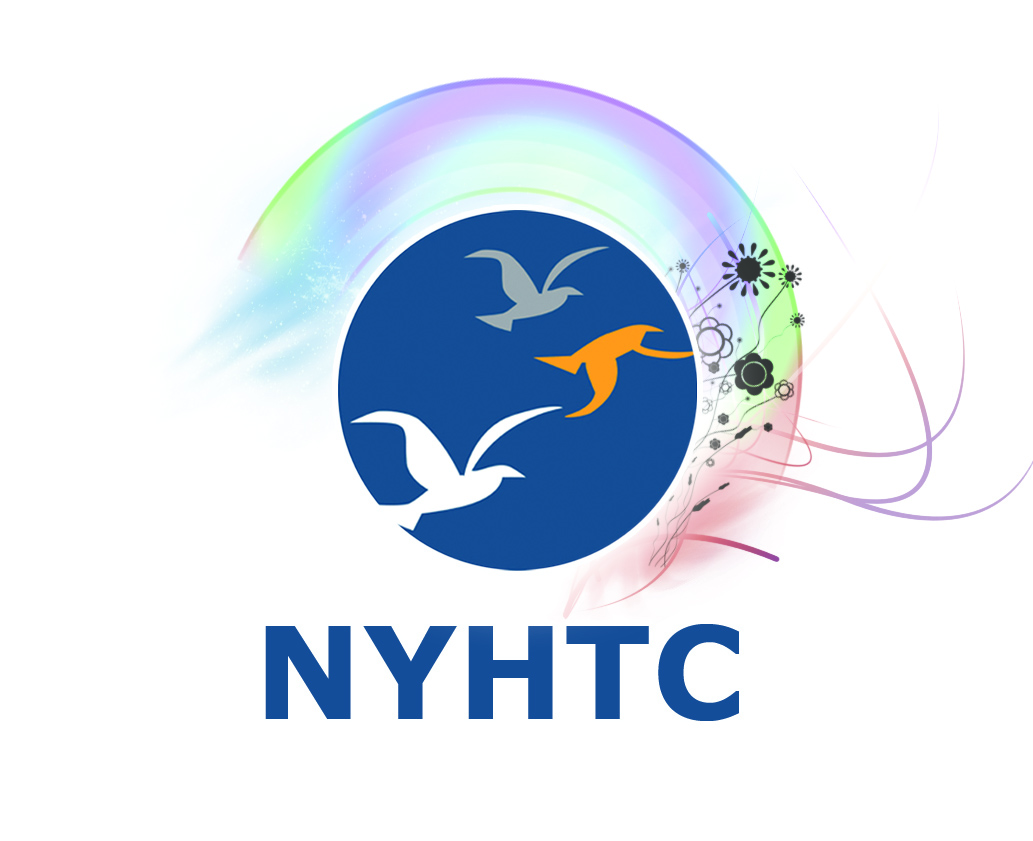 New York Hypnosis Training Center5000 Expressway Drive South, Holbrook, NY 11741  (631) 737-1510NLP CERTIFICATION TRAINING ENROLLMENT AGREEMENTFull Name: ___________________________________________________________Address: _____________________________________________________________City: ______________________________ State: ___________ Zip: ____________Email Address: ________________________________________________________Home Phone: _______________ Work:_______________ Cell: _________________SSN (Last Four Digits): xxx-xx_______ Gender: ______ Date of Birth:  ___________  Occupation:  __________________________________________________________Indicate course applied for: 	Neuro-Linguistic Programing (NLP) Certification (Basic)   [     ]	Neuro-Linguistic Programing (NLP) Certification (Master) [     ]Why are you seeking this training? _________________________________________ _____________________________________________________________________Describe any related training or experience:  ______________________________________________________________________________________________________The above listed school and student, enter into agreement under which the student will pay tuition and fees as indicated below as will as adhere to the school’s rules and regulations as set forth in theschool catalog. The school will instruct the student in the curriculum listed below in accordance withEducation Law and Commissioner’s Regulations.Private training is not available for NLP courses.NLP Certification Class Schedule: Basic:  4 days -  9:30 am – 5:30 pm     Master:  5 days -  9:30 am – 5:30 pmSchool Hours of Operation:  9:00 am – 6:00 pm (on days classes are in session)Start Date: ____________________ Expected Completion Date:________________Course Payment: NLP Certification Course 	Basic Tuition: 		30 days prior to class start date:  $747   After 30 days prior:  $797Master Tuition:	30 days prior to class start date:  $777   After 30 days prior:  $827Registration Fee, Books, Supplies: $300 - included                                                       Tuition may be paid by cash, check, credit card or money order.*Registration fee is non-refundable and is in accordance with Section 126.7 of the New York State Education Department Commissioner’s Regulations.Refund Policy:A student who cancels within 7 days of signing the enrollment agreement but before instruction begins receives all monies returned with the exception of the non-refundable registration fee. Thereafter, a student will be liable for:The non-refundable registration fee plusThe cost of any textbooks or supplies accepted plusTuition liability as of the student’s last date of physical attendance.  Tuition liability is determined by the percentage of the program offered to the student. The New York Hypnosis Training Center does not offer job placement. I pledge to use my certification training to better others and/or myself; to conduct myself as a professional in strict accordance with all existing laws, Code of Ethics and Standards of Practice. I agree to the conditions of this agreement. I also verify that I have read and received a copy of the agreement and the school catalog.Student Signature_________________________________ Date________________Please supply any required documentation with this application. PROGRAMNEURO-LINGUSITIC PROGRAMING (NLP)BASIC AND MASTER CERTIFICATION COURSES(Basic and Master courses may be taken and paid for separately)HoursBasic:    4 daysMaster:  5 daysRegistration Fee$100*TuitionBasic:    30 days prior to class start date:  $747   After 30 days prior:  $797Master:  30 days prior to class start date:  $777   After 30 days prior:  $827Books and Supplies$200 – IncludedTotal NLP Basic & Master Course Fee$1,724 -  30 days prior to class start date$1,524  - After 30 days priorIf termination occurs:School may keep:0-15% of the program0%16-30% of the program25%31-45% of the program50%46-60% of the program 75% After 60% of the program100%The agent who enrolled me was: ___________________________________ Cert #: ________________________Student Signature: _______________________________ Date: ______________